LOGO EXTERNAL ORGANISM                                                 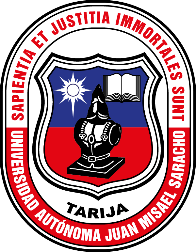 ACADEMIC AGREEMENT INTERINSTITUTIONAL FRAMEWORK BETWEEN XXXXXXXInstitutionXXXXXXX FROM XXXXCountryXXXX AND JUAN MISAEL SARACHO AUTONOMOUS UNIVERSITY FROM BOLIVIA.This Interinstitutional Agreement constitutes an instrument of support and academic cooperation for the concretization of institutional objectives, subscribed within the legal limits empowered as a competence of the institutions that are named, under the clauses that are detailed below:
FIRST CLAUSE: PARTIESThey are part of this Interinstitutional Agreement:XXXXXXXXXX from XXXXXCountryXXXXX legally represented by its XXXXMain AuthorityXXXX, XXXXXnames and surnamesXXXXX, pursuant to Decree XXXXXDocument LegalXXXXX, with legal address at XXXXXLegal AddressXXXXX from the city of XXXXXXXXX, hereinafter for all purposes of this document shall be referred to as "XXXXXInitialsXXXX".	And the Juan Misael Saracho Autonomous University - UAJMS - from Bolivia legally represented by M.Sc. Eng. Freddy Gonzalo Gandarillas Martínez with C.I. Nº 1818889 Tarija, as Rector of Juan Misael Saracho Autonomous University from the Department of Tarija, pursuant to RCELECT.UAJMS No. 023/17/ Tarija dated September 22nd, 2017, Act of Possession of the Rector and Vice Rector 2017 - 2021 dated September 28th, 2017 and RHCU No. 02/2018 dated July 17th, 2018, with legal address at Víctor Paz Estensoro Avenue No. 0149 from the city of Tarija, hereinafter for all purposes of this document will be called “UAJMS” .
 	The intervening parties sign this Interinstitutional Framework Agreement that will be governed by the provisions set forth below.SECOND CLAUSE: BACKGROUNDa) 	On one hand, XXXX Institution XXXXX, is an organization ……………..……………………………………………………………………b) On the other hand, JUAN MISAEL SARACHO AUTONOMOUS UNIVERSITY - UAJMS from the Department of Tarija-Bolivia, is a nonprofit public higher education institution, whose vision and mission are as follows:UAJMS VISION:“Juan Misael Saracho Autonomous University is a recognized public and autonomous institution that develops the competent and integral formation of the person, leading higher education, according to the demands of the social environment, emphasizing the pedagogical approach focused on learning through face-to-face, distance, conventional, virtual, pre and postgraduate processes, with research, extension and social interaction activities with similar entities in the country and abroad within a framework of university social responsibility”.UAJMS MISSION:“To form competent and integral professionals, who assimilate and transfer, scientific and technological progress according to the demands of the environment, with criteria of equity, university social responsibility, cultural diversity and respect for the environment”.THIRD CLAUSE: OBJECTThe purpose of this Academic Agreement Interinstitutional Framework  is the joint achievement the objectives between XXXXInstitutionXXX and UAJMS in the fields of teaching-learning process, scientific research, social interaction and university extension.FOURTH CLAUSE: NATURE OF THE AGREEMENT	The nature of this Agreement Interinstitutional Framework is eminently academic. In this sense, programs, projects, activities for educational purposes can be generated, aimed to improve the quality of areas indicated in third clause.	This Agreement is not subject to current labor nor administrative norms, and therefore does not constituted in the exercise of the public function between the XXXXXXInstitutionXXXXXX and UAJMS, included within the activities object of the current agreement, since its organization and its execution will be carried out on the basis of mutual cooperation.FIFTH CLAUSE: SCOPEThe institutions involved will promote the use of educational opportunities through initiatives and entrepreneurships of academic relationship and cooperation, for example:• Improving the quality of teaching-learning process in undergraduate and postgraduate programs.• Qualification and curricular updating.• Training and continuous and permanent updating for the university community and society in general.• Development of joint training programs.• Mobility of teachers, administrators and students.• Carrying out joint scientific research projects.• Joint development of intellectual production and/or its respective publication, physical or virtual.• Exchange of knowledge, experiences, methodologies, and techniques, information related to academic and institutional functioning.• Organization of academic events coordinated among the parties involved, face-to-face or virtual, synchronized or asynchronous: courses, workshops, seminars, symposia, conversations, dialogue and analysis tables, debates, discussion and reflection sessions, academic meetings, etc.• Dissemination of promotion, implementation and/or results of joint initiatives, through the conventional and virtual media of both institutions.• Any other undertaking or initiative of educational nature that falls within the vision and mission of both institutions.SIXTH CLAUSE: EXEMPT OBLIGATIONS	Since the nature of this Framework Agreement is eminently of academic cooperation and represents a formal and generic inter-institutional agreement among the parties to undertake educational initiatives, its conformity and signature does not imply economic, financial or administrative obligations of any kind.SEVENTH CLAUSE: SPECIFIC AGREEMENTS	Since this Interinstitutional Agreement is a Framework and general one, the programs, projects and activities derived from the present document will be concretized in specific agreements and within the framework of university regulations, where special obligations will be established, such as economic, financial, administrative obligations. In order to sign the Specific Agreements, it will be essential to have the support of reports from the different competent units.	The specific Agreement will indicate among other details: the purpose, the activities to be carried out, commitment assumed by each of the parties, the representatives and/or institutional coordinators, etc.EIGHTH CLAUSE: OBLIGATIONS OF BOTH PARTIES	
 	The intervening parties undertake to comply with everything stipulated and derived from this Academic Agreement Interinstitutional Framework.NINTH CLAUSE: RELATIONSHIP AND COORDINATION	For the effect and efficient fulfillment of the present Academic Agreement Interinstitutional Framework the relationship and coordination will be carried out through the Direction of International Relations of UAJMS and the XXXXDepartmentXXX of XXXXInstitutionXXXX.TENTH CLAUSE: INTELLECTUAL PROPERTY AND CONFIDENTIALITY	Within the Framework of this Agreement, the parties will define an internal document for all aspects related to intellectual property of products and results, tangible and intangible, achieved through synergistic work in fields and areas established in the fifth clause, as well as confidentiality of technical, scientific and other information, existing and generated within the framework of this document, respecting internal regulations of each institution and current national regulations in force.ELEVENTH CLAUSE: VALIDITY
 	The present Academic Agreement Interinstitutional Framework will enter into force as of the date of its subscription by legal representatives of both institutions and will have a duration of five (5) years, and may be renewed by means of a similar document according to convenience and previous evaluation of the parties.TWELFTH CLAUSE: MODIFICATIONThis Agreement may be modified by agreement of the parties at the request of one of them, through the subscription of addenda, after a technical-legal evaluation, which become effective as of their subscription.THIRTEENTH CLAUSE: RESOLUTION	Either of the parties may terminate the agreement, either by breach of obligations or for desire to conclude it, through a written communication to the other at least three (3) months in advance. The anticipated termination of this agreement will not affect the programs, projects and activities approved under this agreement, which are in execution at the time of termination. Joint ventures in execution at the time of termination will be carried out in the agreed form until their conclusion.FOURTEENTH CLAUSE: DISPUTE SETTLEMENTWith regard to the interpretation and application of this Agreement, the parties shall endeavor to resolve it by mutual agreement, in good faith and putting their best efforts into it.FIFTEENTH CLAUSE: CONFORMITY	This Academic Agreement Interinstitutional Framework is signed in conformity and by common agreement in two copies in English, of the same tenor and validity, with one copy being held by each party, in the city of Tarija - Bolivia, dated XXXMonthXXXX XXXXDayXXXX, 20XX.By XXXXInstitutionXXXXX 		By Juan Misael Saracho     XXXXXXXXXXXXXXXX	     	     Autonomous UniversityXXX.	XXXXXNameXXXXXXX		M.Sc. Eng. 	Freddy GonzaloXXXXSurnameXXXXX				Gandarillas MartínezRECTOR						RECTORDate: Month Day, Year  				Date: Month Day, Year